Общество с ограниченной ответственностью«Гестор»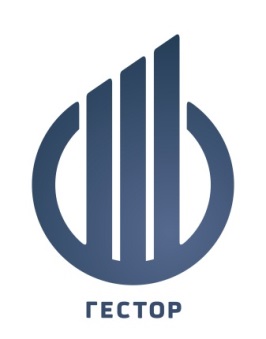 ПРОЕКТ ПЛАНИРОВКИ И ПРОЕКТ МЕЖЕВАНИЯ ТЕРРИТОРИИ, МО ГОРОД ИРБИТ СВЕРДЛОВСКОЙ ОБЛАСТИ ПОД ЛИНЕЙНЫЙ ОБЪЕКТ (СЕТИ ГАЗОСНАБЖЕНИЯ) ОТ УЛИЦЫ ЧКАЛОВА ПО УЛИЦЕ МАМИНА-СИБИРЯКА ДО ЗЕМЕЛЬНОГО УЧАСТКА С КАДАСТРОВЫМ НОМЕРОМ 66:44:0102008:42 ПО УЛИЦЕ МАМИНА-СИБИРЯКА, 2-БПОЯСНИТЕЛЬНАЯ ЗАПИСКАТом IIПроект планировки территорииУтверждаемая часть97-07/2017 – ПП.ПМЕкатеринбург, 2017Общество с ограниченной ответственностью«Гестор»ПРОЕКТ ПЛАНИРОВКИ И ПРОЕКТ МЕЖЕВАНИЯ ТЕРРИТОРИИ, МО ГОРОД ИРБИТ СВЕРДЛОВСКОЙ ОБЛАСТИ ПОД ЛИНЕЙНЫЙ ОБЪЕКТ (СЕТИ ГАЗОСНАБЖЕНИЯ) ОТ УЛИЦЫ ЧКАЛОВА ПО УЛИЦЕ МАМИНА-СИБИРЯКА ДО ЗЕМЕЛЬНОГО УЧАСТКА С КАДАСТРОВЫМ НОМЕРОМ 66:44:0102008:42 ПО УЛИЦЕ МАМИНА-СИБИРЯКА, 2-Б97-07/2017 – ПП.ПМЕкатеринбург, 2017Проект разработан авторским коллективом 
в составе:Главный градостроитель проекта                                            Суравикин А.АГлавный градостроитель проекта	Симакова О.Л.Главный инженер проекта	Еремина Е.В.Состав проектаОглавлениеВведение1. Проект планировки и проект межевания линейного объекта выполнен на основании Градостроительного кодекса РФ.2. При разработке проекта планировки учтены следующие нормативные документы и проектные материалы:- Конституция Российской Федерации;- Градостроительный кодекс РФ;- Земельный кодекс РФ;- Водный кодекс РФ;- Федеральный закон от 22 июля 2008 г. № 123 «Технический регламент о требованиях пожарной безопасности»;- СНиП 11-04-2003 «Инструкция о порядке разработки, согласования, экспертизы и утверждения градостроительной документации»;- СП 42.13330.2011 «Градостроительство. Планировка и застройка городских и сельских поселений»;- СП 31.13330.2010 «СНиП 2.04.02-84 Водоснабжение. Наружные сети и сооружения»;- СП 32.13330.2010 «СНиП 2.04.03-85 Канализация. Наружные сети и сооружения»;- СП 62.13330.2011 «Газораспределительные системы»;- СП 124.13330.2012 «Тепловые сети»;- СП 34.13330.2010 «СНиП 2.05.02-85* Автомобильные дороги»;- СП 131.13330.2012 «Строительная климатология»;- СП 51.13330.2011 «СНиП 23-03-2003 Защита от шума»;- СанПиН 2.2.1/2.1.1.1200-03 «Санитарно-защитные зоны и санитарная классификация предприятий, сооружений и иных объектов»;- СанПиН 2.1.4.1110-02 «Зоны санитарной охраны источников водоснабжения и водопроводов»;- СанПиН 2.1.2.2645-10 «Санитарно-эпидемиологические требования к условиям проживания в жилых зданиях и помещениях»;- СанПиН 2.4.2.2821-10 «Санитарно-эпидемиологические требования к условиям и организации обучения в общеобразовательных учреждениях»;- СанПиН 2.4.1.2660-10 «Санитарно-эпидемиологические требования к устройству, содержанию и организации режима работы в дошкольных организациях»;- СанПиН 42-128-4690-88 «Санитарные правила содержания территорий населенных мест»;- НГПСО 1-2009.66 «Нормативы градостроительного проектирования Свердловской области»;- Генеральный план муниципального образования город Ирбит;- Правила землепользования и застройки муниципального образования город Ирбит.  3. В качестве топографических материалов использована топографическая съемка М 1:500, предоставленная заказчиком.1. Положение о размещении объекта капитального строительства местного значения1.1 Положение о размещении объекта капитального строительстваПроект планировки выполняется для определения места размещения линейного объекта местного значения. Проектируемая территория, для строительства трассы газопровода расположена по улице Мамина – Сибиряка в городе Ирбите, Свердловской области.Участок застройки под сеть газоснабжения расположен на землях населенных пунктов.Проектом планировки территории предусмотрено строительство сети газоснабжения высокого давления. 1.2 Сведения о размещении линейного объекта на осваиваемой территорииПроектируемый линейный объект – сеть газоснабжения. Охранная зона сети газоснабжения составляет 5 метров. Проектируемая трасса линейного объекта проходит по землям следующих категорий:- земли населенных пунктов – 0,936 га.Для разработки проекта планировки и проекта межевания планируемого линейного объекта был определен оптимальный вариант трассы.2. Положения о характеристиках планируемого развития территории2.1 Сведения о плотности и параметрах застройки территорииТрасса подземного газопровода высокого давления запроектирована от точки врезки в существующий газопровод высокого давления D325, расположенного по улице Чкалова. Затем проектируемая трасса газопровода проходит по улице Мамина – Сибиряка до здания по адресу: Мамина – Сибиряка, 2-б. Конечная точка трассы – граница земельного участка с кадастровым номером 66:44:0102008:1653.Проектируемый линейный объект запроектирован из полиэтиленовых труб, ориентировочный диаметр 160 мм (уточняется при дальнейшем проектировании). Ориентировочная протяженность газопровода – 715 метров.Проектом планировки, при строительстве газопровода, предусмотрено:- укладка электропровода-спутника и установка опознавательных знаков вдоль трассы газопровода;- установка отключающего устройства (шаровой кран) в подземном исполнении в районе точки подключения;- установка антивандального ограждения отключающего устройства (подземного кранового узла);- восстановление поврежденного дорожного покрытия, тротуаров, газонов и благоустройство территории, отведенной для строительства.Проектируемая трасса газопровода выполняется подземным способом. Способ прокладки проектируемого линейного объекта определяется на последующих стадиях проектирования. Строительство газопровода высокого давления выполняется в один этап.Сведения о необходимости разработки и согласования специальных технических условий: затраты, связанные со сносом зданий и сооружений, переселением людей, переносом сетей инженерно-технического обеспечения не потребуется.3. Мероприятия по охране окружающей средыОхрана поверхностных и подземных вод от загрязнения и истощенияГлава разработана в соответствии с «Водным Кодексом РФ» (.), СНиП 2.04.02-84*, СанПиН 2.1.4.1110-02, СанПиН 2.1.5.980-00. Уровень подземных вод постоянный.Данным проектом какое-либо использование и вовлечение в хозяйственную деятельность подземных вод не предполагается.Строительство трассы газоснабжения необходимо производить в соответствии с действующим законодательством по охране подземных и поверхностных вод.Охрана почв, недр и рекультивация нарушенных земельГлава разработана в соответствии со СНиП 11.02-96, СНиП 2.01.15-90.С поверхности территория покрыта насыпными грунтами и почвенно-растительным слоем.	При производстве работ необходимо соблюдать требования ВСН 179-85 «Инструкции по рекультивации земель при строительстве трубопроводов». Необходимо восстановить почвенно-растительный покров после окончания строительства газопровода.4. Мероприятия по защите территории от чрезвычайных ситуаций природного и техногенного характера, мероприятия по гражданской обороне и обеспечению пожарной безопасностиПри разработке раздела использованы следующие нормативные документы:- СП 11-112-2001 "Порядок разработки и состав раздела "Инженерно-технические мероприятия гражданской обороны. Мероприятия по предупреждению чрезвычайных ситуаций" градостроительной документации для территорий городских и сельских поселений, других муниципальных образований";- СНиП 2.01.51-90 "Инженерно-технические мероприятия гражданской обороны";- СНиП 2.01.15-90 "Инженерная защита территорий, зданий и сооружений от опасных геологических процессов. Основные положения проектирования".4.1 Источники чрезвычайных ситуаций природного характераНаиболее опасными явлениями природы являются:- грозы;- сильные ветры со скоростью 20 м/с;- ливни с интенсивностью 30 мм/час и более;- град с диаметром частиц более 20 мм;- сильные морозы, снегопады, превышающие 20 мм за 24 часа;- гололед.Таблица 44.2 Источники чрезвычайных ситуаций техногенного характераК источникам возникновения чрезвычайных ситуаций техногенного характера следует отнести:- аварии на коммунально-энергетических сетях;- аварии на транспортных системах.Существующий газопровод высокого и низкого давления является потенциально взрывоопасным объектом. Производство работ в охранной зоне существующих газопроводов выполнять в соответствии с требованиями "Правил охраны газораспределительных сетей", утвержденных Постановлением Правительства Российской Федерации от 20.11.2000 № 878.Химически опасные объекты на территории не зарегистрированы. Радиационно- и биологически-опасных объектов на территории нет. Гидротехнических сооружений на территории нет. 5. Проектные решения по гражданской оборонеВозможные ЧС природного характера и мероприятия по инженерной защите приведены в таблице 4.Таблица 5Обоснование категории объекта по гражданской обороне. В соответствии с требованиями постановления Правительства РФ от 19 сентября 1998 г. №1115 «Порядок отнесения организаций к категориям по гражданской обороне, проектируемые коридоры сетей к категории по гражданской обороне не относятся.Участок строительства находится в границах города Ирбит, территория которого относится к 3 категории по гражданской обороне.В соответствии с пунктами 1.3-1.5 СНиП 2.01.51-90 проектируемый микрорайон находится в зоне возможных средних разрушений. В этой зоне объект может получить среднюю степень разрушений («Методика прогнозирования инженерной обстановки на территории городов»).Данные о размещении существующих и проектируемых объектов ГО на проектируемой территории отсутствуют.Решение по системам оповещения и управления по гражданской обороне. Доведение сигналов гражданской обороны до работающего персонала офисов и жильцов микрорайона предусматривается по всем каналам телевидения, радиовещания, по сетям радиотрансляции и телефонной связи, а также сиренами, установленными на территории города и в проектируемом квартале. Электросирены оповещения типа С-40 с перекрытием радиуса озвучивания 500 метров подключены к централизованной системе оповещения гражданской обороны области.Размещение подразделений пожарной охраны. Нужды на пожаротушение проектируемого квартала осуществляются пожарными частями, расположенными на территории города. В соответствии с Техническими регламентами о требованиях пожарной безопасности (ФЗ РФ от 22.07.08 № 123-ФЗ) дислокация подразделений пожарной охраны на территориях поселений определяется, исходя из условий, что время прибытия первого подразделения к месту вызова не должно превышать 10 минут. Месторасположение пожарных частей относительно проектируемой территории соответствует нормам. Решения по обеспечению взрыв пожаробезопасности, противопожарные мероприятия.Наружное пожаротушение предусмотрено от пожарных гидрантов, установленных на уличных сетях водопровода, с обозначением световыми указателями на фасадах зданий.6. Технико-экономические показатели проекта планировкиТаблица 6№п\пНаименование№томовлистовкол-во листовгрифсекр.инв №Проект планировки территорииПроект планировки территорииПроект планировки территорииПроект планировки территорииПроект планировки территорииМатериалы по обоснованию проектаМатериалы по обоснованию проектаМатериалы по обоснованию проектаМатериалы по обоснованию проектаМатериалы по обоснованию проекта1Пояснительная записка, том IIН/С2Схема расположения элемента планировочной структуры, М1:500011Н/С3Схема использования территории в период подготовки проекта (опорный план), М 1:100021Н/С4Схема границ зон с особыми условиями использования территории, М 1:100031Н/С5Схема размещения инженерных сетей и сооружений, М 1:100041Н/С6Разбивочный чертеж красных линий, М 1:100051Н/СУтверждаемая частьУтверждаемая частьУтверждаемая частьУтверждаемая частьУтверждаемая часть7Пояснительная записка, том IIIIН/С8Основной чертеж проекта планировки территории, М 1:100061Н/СПроект межевания территорииПроект межевания территорииПроект межевания территорииПроект межевания территорииПроект межевания территории9Пояснительная записка, том IIIIIIН/С10Схема фактического использования территории, М 1:100071Н/С11Чертеж межевания территорииМ 1:1000. 	81Н/СВведениеВведение61.Положение о размещении объекта капитального строительства местного значенияПоложение о размещении объекта капитального строительства местного значения81.1.1.2Положение о размещении объекта капитального строительстваСведения о размещении линейного объекта на осваиваемой территории882.Положение о характеристиках планируемого развития территорииПоложение о характеристиках планируемого развития территории92.1.Сведения о плотности и параметрах застройки территории93. 4.5.6.Мероприятия по охране окружающей средыМероприятия по защите территории от чрезвычайных ситуаций природного и техногенного характера, мероприятия по гражданской обороне и обеспечению пожарной безопасности4.1       Источники чрезвычайных ситуаций природного характера4.2     Источники чрезвычайных ситуаций техногенного характераПроектные решения по гражданской обороне Технико-экономические показатели проекта планировкиМероприятия по охране окружающей средыМероприятия по защите территории от чрезвычайных ситуаций природного и техногенного характера, мероприятия по гражданской обороне и обеспечению пожарной безопасности4.1       Источники чрезвычайных ситуаций природного характера4.2     Источники чрезвычайных ситуаций техногенного характераПроектные решения по гражданской обороне Технико-экономические показатели проекта планировки101111121315Источник ЧСХарактер воздействия поражающего фактораСильный ветерВетровая нагрузка, аэродинамическое давление на конструкцииЭкстремальные атмосферные осадки, метельЗатопление территории, подтопление фундаментов, снеговая и ветровая нагрузка, снежные заносыГрадУдарная динамическая нагрузкаМорозТемпературные деформации несущих конструкций газопровода , замораживание и разрыв ГрозаЭлектрические разрядыИсточник природного ЧСНаименование поражающего фактора природного ЧСХарактер действия, проявления поражающего фактора источника природного ЧСМероприятия, предусмотренные в проектеЗемлетрясениеСейсмическийСейсмический удар, взрывная волна затопление поверхностными водами, электромагнитное полеДо 6 баллов разрушений не будетСильный ветерАэродинамическийВетровой поток, ветровая нагрузка, аэродинамическое давлениеПредусмотрены конструктивные особенностиСильные осадки. Продолжительный дождьГидродинамическийПоток воды, затопление территории, поднятие грунтовых водПредусмотрен отвод ливневых вод от трассы теплоснабженияСильные морозы (ниже - 40°С)ТеплофизическийСнижение прочности материалов, изменение конфигурации трубопроводаПредусматривается устройство компенсаторов№ п\пНаименованиеЕдиницы измеренияПоказатель1Территория в границах проектага2,22Протяженность трассы газопровода м7153Площадь территории полосы отвода под строительство сети газопровода(временный отвод)кв.м.9 3634Площадь охранной зоны газопровода(постоянный отвод)кв.м.3 598